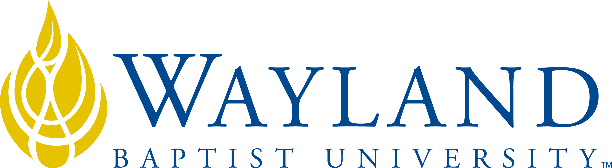 Campus NameSchool of Business2. UNIVERSITY MISSION STATEMENTWayland Baptist University exists to educate students in an academically challenging, learning-focused and distinctively Christian environment for professional success, and service to God and humankind.3. COURSE NUMBER & NAME: HLAD 4334-VC01, Health Care Delivery Systems4. TERM: Fall, 20195. INSTRUCTOR: Mr. John C. Phelps II6. CONTACT INFORMATION:WBU Email: john.phelps@wayland.wbu.eduCell phone: 806-445-41347. OFFICE HOURS, BUILDING & LOCATION:      Virtual Office Hours- Will access email 2X daily8. COURSE MEETING TIME & LOCATION:Online Instruction on BlackBoard9. CATALOG DESCRIPTION: Conceptual dimensions and elements of the health care delivery ecosystem and important patterns of behavior and organization.10. PREREQUISITE:Recommended to be taken among the student’s first HLAD course. 11. REQUIRED TEXTBOOK AND RESOURCE MATERIAL: 12. OPTIONAL MATERIALS13. COURSE OUTCOMES AND COMPETENCIES:Explain the social, economic, historical factors that influenced the nature and dynamics of the evolution of the US Health System;Identify funding sources and their relative contributions to the health expenditure;Identify major gaps in access to care and reasons for those gaps;Compare how financing and delivery systems are interrelated, and understand how historical third-party strategies have evolved;Demonstrate how the roles of technology, management, and patient information systems function in the delivery of health care services;14. ATTENDANCE REQUIREMENTS:As stated in the Wayland Catalog, students enrolled at one of the University’s external campuses should make every effort to attend all class meetings. All absences must be explained to the instructor, who will then determine whether the omitted work may be made up. When a student reaches that number of absences considered by the instructor to be excessive, the instructor will so advise the student and file an unsatisfactory progress report with the campus executive director. Any student who misses 25 percent or more of the regularly scheduled class meetings may receive a grade of F in the course. Additional attendance policies for each course, as defined by the instructor in the course syllabus, are considered a part of the University’s attendance policy.15. STATEMENT ON PLAGIARISM & ACADEMIC DISHONESTY:Wayland Baptist University observes a zero tolerance policy regarding academic dishonesty. Per university policy as described in the academic catalog, all cases of academic dishonesty will be reported and second offenses will result in suspension from the university.16. DISABILITY STATEMENT:In compliance with the Americans with Disabilities Act of 1990 (ADA), it is the policy of Wayland Baptist University that no otherwise qualified person with a disability be excluded from participation in, be denied the benefits of, or be subject to discrimination under any educational program or activity in the university. The Coordinator of Counseling Services serves as the coordinator of students with a disability and should be contacted concerning accommodation requests at (806) 291-3765. Documentation of a disability must accompany any request for accommodations.17. COURSE REQUIREMENTS and GRADING CRITERIA:Students will be required to complete discussions and homework problems weekly. Reviews will be provided to prepare each student for their unit exams.Weekly Discussion Posts: You will be required to complete discussion questions using Blackboard as assigned in accordance with the syllabus. Discussion question responses are required to be posted no later than midnight (Central Standard Time (CST)) on Wednesday of the assigned week. Additionally, each student is required to reply to the responses of at least two other students no later than midnight (CST) on Sunday of the assigned week to engage and influence forward thinking, class involvement, and academic discussion.  Initial Discussion Posts: These posts must be a minimum of 5-7 sentences in length. You must use textual evidence to support your response. Response to Peers: These posts must be a minimum of 3-5 sentences to receive credit. Weekly Quizzes: Quizzes will be assigned weekly. Questions will come from the text according to required reading each week. Students will be required to complete quizzes by no later than midnight (CST) on Sunday of the assigned week. There will be NO Makeups for the weekly quizzes. Exams: There will be two exams, a mid-term and a final covering the course material. Students may use the textbook for the exams. These dates will be posted in the tentative schedule below.Course Grading: The final grade will be determined in this manner:  17.1 Include Grade Appeal Statement: “Students shall have protection through orderly procedures against prejudices or capricious academic evaluation. A student who believes that he or she has not been held to realistic academic standards, just evaluation procedures, or appropriate grading, may appeal the final grade given in the course by using the student grade appeal process described in the Academic Catalog. Appeals  may  not  be  made  for  advanced  placement  examinations  or  course bypass examinations. Appeals are limited to the final course grade, which may be upheld, raised, or lowered at any stage of the appeal process. Any recommendation to lower a course grade must be submitted through the Vice President of Academic Affairs/Faculty Assembly Grade Appeals Committee for review and approval. The Faculty Assembly Grade Appeals Committee may instruct that the course grade be upheld, raised, or lowered to a more proper evaluation.”18. TENTATIVE SCHEDULE19. ADDITIONAL INFORMATIONThis syllabus is not a binding contract between the Professor and the Student.  It is subject to change whenever the Professor deems the change will improve the course.Please be sure to ask if you have questions or concerns during this course.  Remember that, while you are a student, you are also teaching the class that which your education and experiences have taught you.	“This class will adhere to zero tolerance for using someone else’s work as your own.”“Students are responsible for reading, understanding, obeying, and respecting all academic policies, with added emphasis being placed upon academic progress policies, appearing in the Wayland Baptist University Academic Catalog applicable to their curriculum and/or program of study.”BOOKAUTHOREDYEARPUBLISHERISBN#UPDATEDDelivering Health Care in AmericaWith AccessShi/Singh6th2015Jones & Bartlett9781-28407-46356/21/17RequirementPercent of GradeWeekly DQ Posts50%Weekly Quizzes20%Exams30%Percent EquivalentGrade90-100A80-89B70-79C60-69DBelow 60FWeekMaterials Covered1Monday19-AUG-19Welcome to Health Care Delivery Systems!Assignments:Reading Assignments:Chapter 1:  An Overview of U.S. Health Care Delivery SystemsChapter 2:  Beliefs, Values and HealthDiscussion:   Discussion Questions plus Peer ResponseWeekly Quiz:Chapter 1Chapter 22Monday26-AUG-19Assignments:Reading Assignments:Chapter 3: The Evolution of Health Services in the United StatesChapter 4: Health Services ProfessionalsDiscussion:   Discussion Questions plus Peer ResponseWeekly Quiz:Chapter 3Chapter 43Monday2-SEP-19Assignments:Reading Assignments:Chapter 5: Medical TerminologyChapter 6: Health Services FinancingDiscussion:   Discussion Questions plus Peer ResponseWeekly Quiz:Chapter 5Chapter 64Monday9-SEP-19Assignments:Reading Assignments:Chapter 7: Outpatient and Primary Care Services Discussion:   Discussion Questions plus Peer ResponseWeekly Quiz:Chapter 75Monday16-SEP-19Assignments:Reading Assignments:Review Chapters 1-7 in preparation for Mid-Term ExamDiscussion:   Discussion Questions plus Peer ResponseWeekly Quiz:No Quiz6Monday23-SEP-19Assignments:Complete Mid-Term Exam7Monday30-SEP-19Assignments:Reading Assignments:Chapter 8: Inpatient Facilities and ServicesChapter 9: Managed Care and Integrated OrganizationsDiscussion:   Discussion Questions plus Peer ResponseWeekly Quiz:Chapter 8Chapter 98Monday7-OCT-19Assignments:Reading Assignments:Chapter 10: Long-Term CareChapter 11: Health Services for Special PopulationsDiscussion:   Discussion Questions plus Peer ResponseWeekly Quiz:Chapter 10Chapter 119Monday14-OCT-19Assignments:Reading Assignments:Chapter 12: Cost, Access, and QualityChapter 13: Health PolicyDiscussion:   Discussion Questions plus Peer ResponseWeekly Quiz:Chapter 12Chapter 1310Monday21-OCT-19Assignments:Reading Assignments:Chapter 14: The Future of Health Services DeliveryDiscussion:   Discussion Questions plus Peer ResponseWeekly Quiz:Chapter 1411Monday28-OCT-19Assignments:Final ExamMust be completed NO LATER than Friday, November 1st at MidnightAlso, Please Complete Course Evaluation located in Blackboard